Instructions for Sending Support LettersSupport letters are your best method of generating interest, prayers, and financial support for your mission trip. The people who care about you want to bless you and help you serve others. We have provided a template that you can modify to your needs. Edit it appropriately and choose 10 people to send it to.  Insert appropriate information into the areas highlighted in red on the template. Add any additional information about your trip and any personal statements. Change the font color to black and save the document before printing.Print & sign all your letters.Send at least 10 support letters to friends, family, teachers, mentors, coaches, and anyone else who might be interested in helping you become a short term missionary.Include a stamped, addressed envelope to make donations easy.Have follow up conversations with people who have expressed interest in donating.Always send a thank you note to your donors.You can also use the text and information in your letter to create posts on social media and take advantage of the ease of accepting on line donations on our web site.Remember, there are people who want to go, and people who want to give! You are inviting givers to participate in the mission!    (insert date)Dear Friends & Family,     I have been blessed with the opportunity to join a mission team in (insert trip dates here) with Hope for Tomorrow Guatemala. Hope for Tomorrow connects churches and Christians with opportunities to serve the children and families in impoverished and unreached villages in Guatemala. In partnership with local Pastor Noè Giron and his wife Glenda, Hope for Tomorrow is improving the physical and spiritual health of children and mothers through their nutrition and health program. The team will be working in the remote mountain village of El Chico, where over 200 children suffer from malnutrition.  We will be traveling into the mountains to share the gospel with the children through play, song and prayer, followed by a nutritious meal. We will also be joining the local youth group at Iglesia Cristo el Rey in Teculutàn for activities and worship, learning more about their culture and faith. (add any additional projects your team is planning and any personal reflections)I am asking for your blessing. There are many ways to support our efforts.Pray! Prayer is our most valuable tool. Pray for our safety and good health, pray that The Holy Spirit will work through us to feed the hungry bodies and souls of the children, and pray that the resources will come to do the work.Help fund our trip. Tax deductable donations of any amount can be made towards my expenses by filling in the form at the bottom and returning it in the stamped, addressed envelope provided. Checks should be made out to Hope for Tomorrow Guatemala. (or your church name if your church is submitting payment)     For more information on the ministry, or to make a tax deductible donation on line, visit the web site at www.hopefortomorrow.org.      I cannot thank you enough for your consideration and support of every kind! Pray for the work we hope to accomplish and the Good News we hope to share!God Bless,(insert your name)(insert your contact info)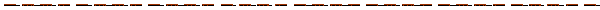 YES! I would like to help!The enclosed donation of $________is to support the mission expenses of  (insert your name)Donor name: Address: City, State & Zip: